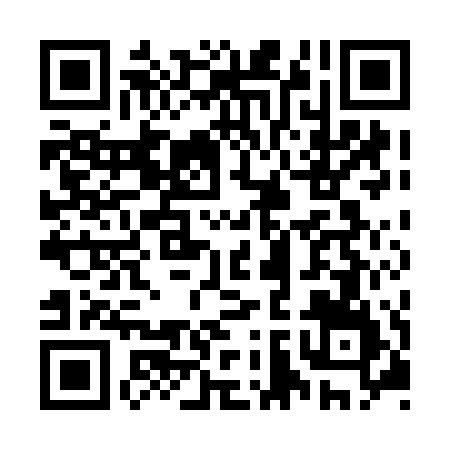 Prayer times for Domaine-de-la-Montagne, Quebec, CanadaWed 1 May 2024 - Fri 31 May 2024High Latitude Method: Angle Based RulePrayer Calculation Method: Islamic Society of North AmericaAsar Calculation Method: HanafiPrayer times provided by https://www.salahtimes.comDateDayFajrSunriseDhuhrAsrMaghribIsha1Wed4:015:3912:515:538:039:412Thu3:595:3812:515:538:059:433Fri3:575:3612:515:548:069:454Sat3:555:3512:515:558:079:475Sun3:535:3312:505:568:089:496Mon3:515:3212:505:568:109:517Tue3:495:3012:505:578:119:538Wed3:475:2912:505:588:129:559Thu3:455:2812:505:598:149:5710Fri3:435:2612:506:008:159:5811Sat3:415:2512:506:008:1610:0012Sun3:395:2412:506:018:1710:0213Mon3:375:2212:506:028:1810:0414Tue3:355:2112:506:028:2010:0615Wed3:335:2012:506:038:2110:0816Thu3:325:1912:506:048:2210:1017Fri3:305:1812:506:058:2310:1218Sat3:285:1712:506:058:2410:1319Sun3:265:1612:506:068:2610:1520Mon3:255:1512:506:078:2710:1721Tue3:235:1412:506:078:2810:1922Wed3:215:1312:516:088:2910:2123Thu3:205:1212:516:098:3010:2224Fri3:185:1112:516:098:3110:2425Sat3:175:1012:516:108:3210:2626Sun3:155:0912:516:108:3310:2827Mon3:145:0812:516:118:3410:2928Tue3:125:0812:516:128:3510:3129Wed3:115:0712:516:128:3610:3230Thu3:105:0612:516:138:3710:3431Fri3:095:0612:526:138:3810:35